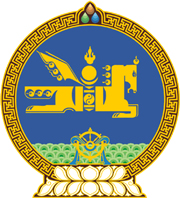 МОНГОЛ УЛСЫН ХУУЛЬ2020 оны 05 сарын 14 өдөр                                                                  Төрийн ордон, Улаанбаатар хот   ГАМШГААС ХАМГААЛАХ ТУХАЙ ХУУЛЬД   НЭМЭЛТ, ӨӨРЧЛӨЛТ ОРУУЛАХ ТУХАЙ   ХУУЛИЙГ ДАГАЖ МӨРДӨХ ЖУРМЫН ТУХАЙ1 дүгээр зүйл.2020 оны 05 дугаар сарын 14-ний өдөр баталсан Гамшгаас хамгаалах тухай хуульд нэмэлт, өөрчлөлт оруулах тухай хуулийн 50 дугаар зүйлийн 50.9, 50.10, 50.11 дэх хэсгийг 2021 оны 01 дүгээр сарын 01-ний өдрөөс эхлэн тус тус дагаж мөрдсүгэй.	МОНГОЛ УЛСЫН 	ИХ ХУРЛЫН ДАРГА 				Г.ЗАНДАНШАТАР